The directors and management of CF Booth Limited (the “Company”) recognise and are committed to ensuring:The prevention of injury and ill healthComplying with all occupational health and safety legal and other requirementsContinually improving the occupational health and safety management system and performanceHealth and safety planning, including the setting of specific objectives and programmes, is a fundamental management process for all CF Booth Limited’s company activities.Adequate resources are made available to ensure suitable and sufficient provision is made for health and safety management at all workplaces under the Company’s control.Suitable and sufficient information, instruction, training, equipment and supervision is provided to enable employees to perform their duties safely, to understand the hazards and subsequent risks associated with their activities and working environment, as well as the control measures that are in place, and the actions to be taken in the event of an emergency or serious and imminent danger.Effective procedures for consultation and communication between directors, managers supervisors and employees on matters relating to health, safety and welfare have been established, implemented and are maintained.Monitoring of the occupational health and safety management system will be implemented and maintained through active and reactive key performance indicators, and effective evaluation of compliance and internal audit processes.Top management review of the occupational health and safety management system will ensure the adequacy, suitability and effectiveness of the occupational health and safety management system.Signed: J. H. BoothDirector Responsible for Health and SafetyDate: 16th January 2024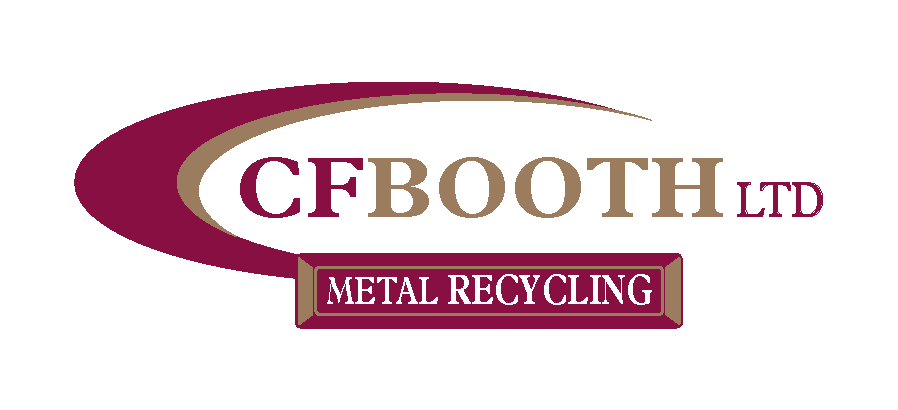 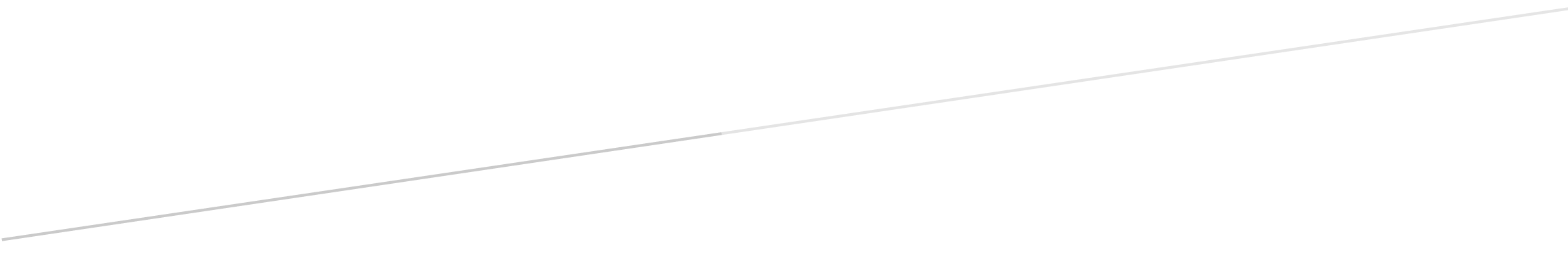 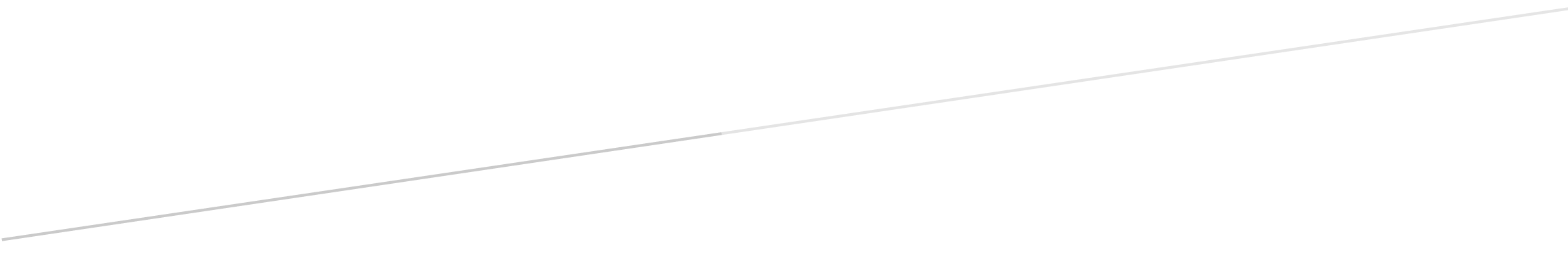 